PŘIHLÁŠKAdo Tenisového klubu Scentrum Benešov, z.s.na rok 2023 Tenisový klub Scentrum Benešov, z.s.U Vodárny 2215, 256 01 BenešovIČO: 088 67 593Jméno: ___________________________  Příjmení: ______________________________________Adresa bydliště: ___________________________________________________________________Datum narození: ________________________   Rodné číslo: ______________________________Telefon: __________________________  E-mail: ________________________________________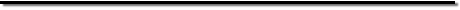 Podpisem této přihlášky:1) Prohlašuji správnost uvedených údajů a případné změny (změna bydliště, jména apod.) oznámím TK Scentrum Benešov, z.s.3) Souhlasím se zpracováním osobních údajů dle nařízení EU č. 2016/679  a s užitím emailové adresy pro zasílání informací týkajících se klubu, tenisu a provozu Scentra.4) Beru na vědomí, že tato přihláška je platná po řádném uhrazení členského poplatku, a to do 30.4.2023.V _________________  dne ________________________________________________________                                Podpis 